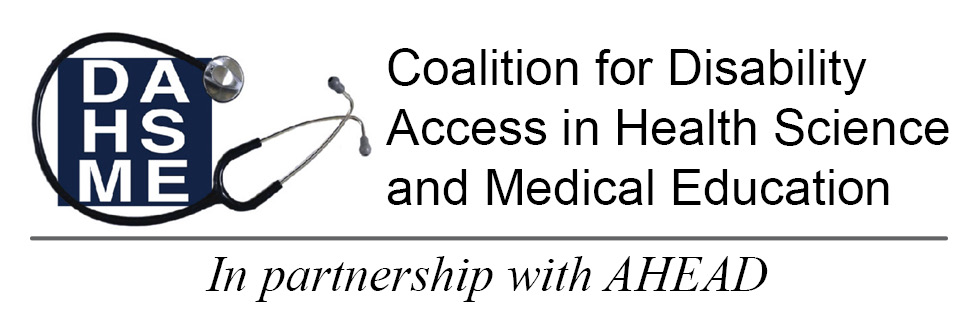 2019-2020 Membership ApplicationMembership Year: September 1 - August 31 of each year. Please submit all applicable pages of this application and payment either by Fax, US Mail or email to: AHEADATTN: Jane Johnston
8015 West Kenton Circle, Suite 230 Huntersville, NC 28078Email: ahead@ahead.org 	Phone: 704-947-7779 	Fax: 704-948-7779Membership Type Individual: $75_______
Institutional (up to five members): $185_______ Membership Information
Institution: ___________________________________________________________________ Please check all that apply: Does your organization offer Bachelor’s level or higher health science programs? __Medical School
__Nursing School
__Dentistry School
__Pharmacy __Physical Therapy __Occupational Therapy __Speech/Language Pathology __Vet School
__Other: (Please List) Payment Information Check enclosed payable to AHEAD in US funds, Check #: _
Purchase Order for AHEAD, Purchase Order #: _________________________ Credit Card1 Billing Address (Required for all credit card transactions) _____________________________________________________________ _________________________________________________________________________ Account Number (16 digits): ________________________________________________ Expiration Date: ___________ 		3-Digit security code _____
Cardholder's Name (as it appears on card):____________________________________
Cardholder's Signature: ___________________________________________________ Cardholder's phone number: _________________________________________________ Email address for receipt ___________________________________________________AHEAD FEIN# 34-1265325 1 AHEAD accepts MasterCard, VISA, American Express and Discover Cards Name Email Check here to add listserv access to the membership Member 1 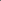 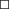 Member 2 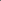 Member 3 Member 4 Member 5 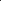 